Khalid Hassan Ibnaouf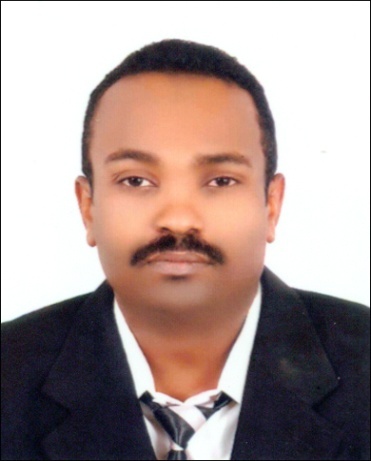 Associated Professor of Physics                                                 Department of Physics- College of Science                                              	Imam Mohammed bin Saud Islamic University Riyadh- Kingdom Saudi Arabia PO-Box 90950, Riyadh 11623. Tel : 00966-1-2586779         Personal InformationDate and Place of Birth                   December 18, 1974, Khartoum, SudanNationality                                       Sudanese Marital Status                                  MarriedEducationPh.D.  Laser Physics, Physics Department, College of Science, University of AL-Neelain, Khartoum, Sudan (2008)    Thesis Title: Characteristics of Amplified spontaneous emission spectra from conjugated polymers- Based materials..M.Sc. Physics, King Saud University – College of Science  , Kingdom of Saudi Arabia (2005)Thesis Title: Amplified spontaneous emission spectra from some coumarin dyes				        B. Sc.  Physics (Honors), Physics Department, College of Science, University of AL-Neelain, Khartoum, Sudan (1998)          Grade: First division.Careers Taught the following courses:    Graduate courses- M.Sc students of PhysicsLaser SpectroscopyElectrodynamics theoryAtomic & Molecular SpectroscopyTechniques of Experiments in laser physics Some Special Topics physicsUndergraduate - B.Sc. students of physicsIntroduction to laser physicsAtomic physicsMolecular SpectroscopyElectromagnetic TheoryElectricity and MagnetismPhysics 101:General PhysicsPositions Held* Director, School of physics & Applied physics, AL-Neelain University 2008- 2009.* Head, Department of   laser physics & Renewable Energy, AL-Neelain University 2007-2008.University council member (Al-Neelain University).Faculty council member (Al-Neelain University).Department council member for graduate studies and scientific research (Al-Neelain University).Coordinator of post graduate, School of physics & Applied physics (Al-Neelain University). Member of Laser Research Center,(King Saud University)Research Experience and activitiesLaser PhysicsEstablishment of a well-equipped laser laboratory at the Department of laser and renewable energy, Faculty of Science, AL-Neelain university- 2007.Good research experiences in preparation and characterization the spectral properties of conjugated polymers as macro molecules using, CCD camera, UV-Vis Spectrophotometer, Spectrofluorometer, Nd: YAG lasersExperience in synthesis and characterization of thin film using conjugated polymers as schottky diode using HVD, spin coater, FTIR and SEM.   The present research interests in laser materials focused on: The Spectral properties of the quantum dots as a new medium laser using nano second and Pico second lasers. Electrical and spectral properties of some conjugated polymers doped with some nanomaterials and study the effect of gamma radiation on the electrical and spectral properties.Trainings:Radiation Isotopes Center, Khartoum 1996.Sudan Atomic Energy Commission 1997.Laser laboratory, collage of science, King Saud University, 2001 – 2015 Supervision  of Graduate Students  Conferences:Nanotechnology and its application in science, Al Neelain University, Sudan, 2008Fourth Saudi Science Conference Almadinah Almonawara, KSA, 2010 Mathematics and its Applications, Alriyadh, KSA, 2011.National and International Awards:Award of International Publication. Al-Imam University, Riyadh, KSA, 2013.Award of International Publication. Al-Imam University, Riyadh, KSA, 2014.Award of International Publication. Al-Imam University, Riyadh, KSA, 2015.International ConferencesA. Hamdan, , Saradh Prasad, M. S. Alsalhi , V. Masilamani , M. R. Karim, K. H. Ibnaouf , and M. B. Zaman “Excimer like Photoluminescence Spectra of CdSe/ZnS Quantun dots.M.S. Alsalhi, K.H. Ibnaouf, V. Masilamani “Laser From a Liquid Excimer” Organic Photonic Materials and Devices XIII, Vol. 7935 79350D-1, 2011.K.H. Ibnaouf, M.S. Alsalhi , V. Masilamani , Ziyad S. Abu Mustafa “Energy Transfer Processes In A Polymer Laser” Organic Photonic Materials and Devices XIII, Vol. 7935 79350C-1,2011.V. Masilamani, Saradh Prasad, K.H. Ibnaouf, and M S AlSalhi "Laser from optically pumped quantum dot CdSe/ZnS", International Conference and Trade fair on Laser Technology, J Phys Chem Biophys 2015, 5:3PublicationsReferred JournalsK.H. Ibnaouf , "Amplified spontaneous emission spectra of poly(9,9-dioctylfluorenyl-2,7-diyl) under pulsed laser excitation", Synthetic Metals 209 (2015) 534–543.S. Prasad, K .H. Ibnaouf , M. S. AlSalhi, D.Devaraj and V. Masilamani, "High power amplified spontaneous emission from an oligomer in solution", Journal of Luminescence, 168(2015)109–113.K.H. Ibnaouf, "Influence of the CdSe quantum dots concentration on the amplified spontaneous emission from the conjugated polymer (MEH-PPV) in solution", Elsevier, OPTICS AND LASER TECHNOLOGY  Volume: 67   Pages: 150-154.Saradh Prasad, K. H. Ibnaouf, M. S. AlSalhi, Kamal Alameh, D. Devaraj, A. Hamdan, M. R. Karim7, M. B. Zaman, and V. Masilamani " Laser from Optically Pumped Quantum Dot CdSe/ZnS in a Colloidal Liquid" Journal of Nanoscience and Nanotechnology, Vol. 15, 1–4, 2015K.H. Ibnaouf, O.A. Yassin and Sara A Mukhtar “The dependence of the ideality factor on the charge density of a conjugated polymer (MEH-PPV) doped with some laser dyes”, Elsevier, Optik K.H. Ibnaouf ,M. Al Salhi , S. Prasad, A. Hamdan,  V. Masilamani, L. ElMir and M. B. Zaman “Influence of the solvent environments on the spectral features of CdSe quantum dots with and without ZnS shell”. Elsevier , J.of Luminescence, 149(2014)369–373.S. Prasad, K .H. Ibnaouf V. Masilamani, M. S. AlSalhi “Laser from dimer state from a conjugated polymer PFO in solution”, Elsevier, Journal of Polymer, Polymer 55 (2014) 727e732.K.H. Ibnaouf, S. Prasad, A. Hamdan2,3, M. Al Salhi, A.S. Aldwayyan, V. Masilamani, and M. B. Zaman “Photoluminescence Spectra of CdSe/ZnS Quantum Dots in solution”, Elsevier, Journal of spectrochimica Acta Part A: Molecular and Biomolecular Spectroscopy, Volume 121, 5 March 2014, Pages 339-345.N. Mustapha, K. H. Ibnaouf, Z. Fekkai A. Hennache, S. Prasad and  A. Alyamani “Improved efficiency of solar cells on BEHP-co-MEH-PPV doped with ZnO nanoparticles”  Optik - International Journal for Light and Electron Optics, Volume 124, Issue 22, November 2013, Pages 5524-5527.K .H. Ibnaouf, “Dual ASE from monomeric and excimeric States of a Conjugated polymer PDHF in Solution Elsevier, Optics &Laser Technology. Elsevier Optics &Laser Technology54(2013)309–314K .H. Ibnaouf, S. Prasad V. Masilamani, M. S. AlSalhi “Triple amplified spontaneous emissions from a conjugated copolymer BEHP-co-MEH-PPV in solution” Elsevier, Journal of Physica E, 53, 66–71 (2013).K .H. Ibnaouf, S. Prasad V. Masilamani, M. S. AlSalhi “Evidence for amplified spontaneous emission from Double Excimer State of a Conjugated polymer PDHF in Solution” , Elsevier, Polymer journal, 54, 2401-2405 (2013).K.H. Ibnaouf “Excimer State of a Conjugated Polymer (MEH-PPV) in Thin Film, Elsevier, Journal of Optics &Laser Technology, 48, 401–404 (2013).K .H. Ibnaouf, S. Prasad V. Masilamani, M. S. AlSalhi and A.S Alaamer” Evidence for Double Excimer State of conjugated polymer in a liquid solution”  J. Europ. Opt. Soc. Rap. Public. 8, 13001 (2013).K.H. Ibnaouf, S. Prasad , A.S. Aldwayyan, Mohammad S. AlSalhi, V. Masilamani " Amplified spontaneous emission spectra from Superexciplex" of Coumarin138 ", Elsevier, Spectrochimica Acta Part A: Molecular and Biomolecular Spectroscopy 97, 1145–1151, (2012).K.H. Ibnaouf, “Laser from external energy transfer of MEH–PPV conjugated polymer" Elsevier, Optics &Laser Technology, 44, 710–713, (2012).M. S. AlSalhi , K. H. Ibnaouf , V. Masilamani ,  O. A. Yassin “Amplified Spontaneous Emission from Internal Energy Transfer Process in the Copolymer BEHP-co-MEH-PPV” Elsevier,  Journal of Luminescence, 132, 484–490, (2012).M. S. AlSalhi, K. H. Ibnaouf. V. Masilamani. O. A. Yassin “Excimer state of a conjugate polymer (MEH-PPV) in liquid solutions “Journal of Laser Physics. 12, 1361-1366, (2007).V. Masilamani, K. H. Ibnaouf. M. S. AlSalhi. O. A. Yassin “Laser Properties of a Conjugate Polymer (MEH- PPV) in the liquid- Excimeric state" Journal of Laser Physics. 17, 1367- 1372. (2007)K.H. Ibnaouf, V. Masilamani, A.S. Aldwayyan, and M.S. AlSalhi “Dual ASE Spectra from Superexciplex TICT States of Dye Molecules" Journal of Laser Physics, 15, (2005).Accepted Papers:K .H. Ibnaouf, S. Prasad V. Masilamani, M. S. AlSalhi “Laser from a conducting oligomer 9, 9, 9’, 9’, 9’’, 9’’-hexakis (octyl)-2, 7’, 2’, 7’’-trifluorene in solution”.Papers sent for publication:Effects of high dose gamma radiation on the amplified spontaneous emission of the conjugated polymer MEH-PPV.Gamma irradiation effects on the spectral properties of  a conjugated polymer the BEHP-co-MEH–PPV in solution.K .H. Ibnaouf, S. Prasad V. Masilamani, M. S. AlSalhi High Power Laser from dimer and double dimer of a conjugated polymer of PFO in thin films.Al-Imam University, (Riyadh- Kingdom of Saudi Arabia) Assistant Professor of Physics14 Nov 2009- to nowUniversity of AL-Neelain (Khartoum- Sudan)Assistant Professor of PhysicsJune. 23, 2008- Nov.13, 2009University of AL-Neelain (Khartoum- Sudan)Lecturer of PhysicsJuly. 10, 2005 - June. 22, 2008King Saud University, (Riyadh- Kingdom of Saudi Arabia)Teacher AssistantOct. 1, 2001- June. 1, 2005